Karta pracy: „Czym pojedziemy na wakaje” – pokoloruj autobus, dorysuj ulicę.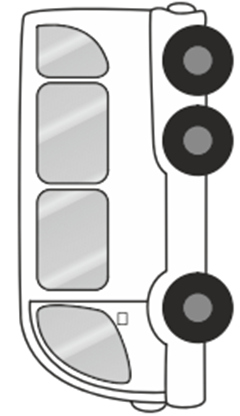 Pozdrawiamy serdecznie ciocia Lidzia i ciocia Madzia